ПРАВИТЕЛЬСТВО ХАНТЫ-МАНСИЙСКОГО АВТОНОМНОГО ОКРУГА - ЮГРЫПОСТАНОВЛЕНИЕот 18 ноября 2022 г. N 605-пО ДОПОЛНИТЕЛЬНЫХ ТРЕБОВАНИЯХ К СОДЕРЖАНИЮ ДОМАШНИХ ЖИВОТНЫХ,В ТОМ ЧИСЛЕ К ИХ ВЫГУЛУВ соответствии с Федеральным законом от 27 декабря 2018 года N 498-ФЗ "Об ответственном обращении с животными и о внесении изменений в отдельные законодательные акты Российской Федерации", Законами Ханты-Мансийского автономного округа - Югры от 25 февраля 2003 года N 14-оз "О нормативных правовых актах Ханты-Мансийского автономного округа - Югры", от 18 октября 2019 года N 60-оз "О регулировании отдельных отношений в области обращения с животными на территории Ханты-Мансийского автономного округа - Югры", учитывая решение Общественного совета при Ветеринарной службе Ханты-Мансийского автономного округа - Югры (протокол от 10 августа 2022 года N 8), Правительство Ханты-Мансийского автономного округа - Югры постановляет:1. Утвердить прилагаемые дополнительные требования к содержанию домашних животных, в том числе к их выгулу.2. Настоящее постановление вступает в силу по истечении десяти дней после дня его официального опубликования.ГубернаторХанты-Мансийскогоавтономного округа - ЮгрыН.В.КОМАРОВАПриложениек постановлению ПравительстваХанты-Мансийскогоавтономного округа - Югрыот 18 ноября 2022 года N 605-пДОПОЛНИТЕЛЬНЫЕ ТРЕБОВАНИЯК СОДЕРЖАНИЮ ДОМАШНИХ ЖИВОТНЫХ, В ТОМ ЧИСЛЕ К ИХ ВЫГУЛУ(ДАЛЕЕ - ТРЕБОВАНИЯ)I. Общие положения1.1. Требования разработаны в соответствии с частью 8 статьи 13 Федерального закона от 27 декабря 2018 года N 498-ФЗ "Об ответственном обращении с животными и о внесении изменений в отдельные законодательные акты Российской Федерации" (далее - Федеральный закон N 498-ФЗ), подпунктом 6.1 пункта 1 статьи 4 Закона Ханты-Мансийского автономного округа - Югры от 18 октября 2019 года N 60-оз "О регулировании отдельных отношений в области обращения с животными на территории Ханты-Мансийского автономного округа - Югры" (далее - автономный округ), в целях обеспечения безопасности граждан, ответственного обращения владельцев животных с домашними животными, эпизоотического и санитарно-эпидемиологического благополучия автономного округа.1.2. Действие Требований не распространяется на отношения, определенные частью 2 статьи 1 Федерального закона N 498-ФЗ.1.3. Понятия, используемые в Требованиях, применяются в значениях, определенных Федеральным законом N 498-ФЗ.II. Требования к содержанию домашних животных2.1. При содержании домашних животных владельцам необходимо пресекать проявления со стороны своего домашнего животного агрессии по отношению к окружающим людям и животным, предотвращать причинение их домашними животными вреда жизни и здоровью граждан, их имуществу, а также имуществу юридических лиц.2.2. Не допускается содержание домашних животных в помещениях многоквартирных домов, не являющихся частями квартир и предназначенных для обслуживания более одного жилого и (или) нежилого помещения в этих многоквартирных домах, на придомовых территориях таких домов.2.3. При уличном содержании собаки на территории частного домовладения владелец должен обеспечить ей защиту от неблагоприятных погодных условий, содержать ее на привязи, в вольере или в свободном выгуле на огороженной территории, не допуская нахождения собаки за пределами частного домовладения.III. Требования к выгулу домашних животных3.1. Выгул домашних животных осуществляется с соблюдением требований, определенных Федеральным законом N 498-ФЗ.3.2. Запрещается:3.2.1. Выгул домашних животных лицами, находящимися в состоянии алкогольного, наркотического или токсического опьянения.3.2.2. Выгул домашних животных в отсутствие контроля со стороны их владельцев (самовыгул).3.2.3. Выгул домашних животных, относящихся к семейству псовых (за исключением собак), семейству куньих, семейству енотовых, без шлейки и поводка, предотвращающих побег указанных домашних животных.3.3. Допускается оставлять собак на короткий период (не более 1 часа) в наморднике (собак высотой в холке до 30 см без намордника) и на привязи в общественных местах (за исключением мест, запрещенных органами местного самоуправления муниципальных образований автономного округа для выгула животных, закрытых помещений общественного пользования).При временном помещении собаки на привязь в общественном месте необходимо исключить возможность самопроизвольного снятия собаки с привязи, ее нападения на граждан и других животных, обеспечить свободное и безопасное передвижение граждан и проезд транспортных средств.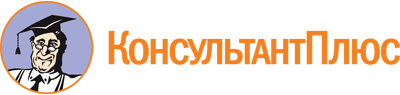 Постановление Правительства ХМАО - Югры от 18.11.2022 N 605-п
"О дополнительных требованиях к содержанию домашних животных, в том числе к их выгулу"Документ предоставлен КонсультантПлюс

www.consultant.ru

Дата сохранения: 29.06.2023
 